Publicado en Madrid el 20/11/2018 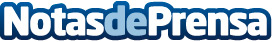 Una conferencia sobre el trabajo junto al maestro Balenciaga El próximo 26 de noviembre IED Madrid acoge una conferencia donde conocer el trabajo del maestro a través de las historias y relatos de dos generaciones de modistos a sus órdenesDatos de contacto:Gerardo Gallo683903117Nota de prensa publicada en: https://www.notasdeprensa.es/una-conferencia-sobre-el-trabajo-junto-al Categorias: Moda Artes Visuales Historia Sociedad Eventos http://www.notasdeprensa.es